                                               Önéletrajz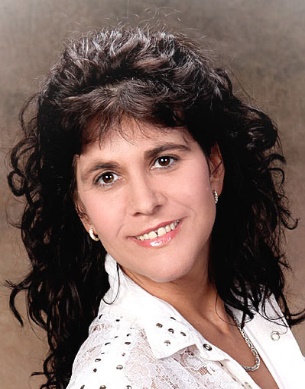 Személyes adatokNév                                                                    Gilinger KatalinSzületési idő                                                       1970.05.26.                                    Születési hely                                                      HódmezővásárhelyÁllampolgársága                                                 MagyarLakcíme                                                              9027 Győr, Ipar utca 19. 2/4.Telefonszám                                                       20/460-4556E-mail cím                                                          kati.gilinger@gmail.comLegmagasabb iskolai végzettsége                      ÉrettségiMegszerzett szakmai képesítés                          Vendéglátó-üzletvezető, Alapfokú számítógép                                                                            -kezelő és internet felhasználó						     OKJ 54 ápolóSzakmai tapasztalatMunkaadó neve                                                  FMC Dialízis Center Kft.Beosztás                                                             Dializákó ÁpolóMunkakezdés és kilépés időpontja                    2021.09.12.-2021.10.30.Munkakör                                                           ÁpolóMunkaadó neve                                                 Szent Anna Otthon, GyőrBeosztás                                                             ápolóMunkakezdés és kilépés időpontja                    2021.05.10. -2022.08.11.Munkakör                                                          ápolóMunkaadó neve                                                 Országos Vérellátó Szolgálat, GyőrBeosztás                                                             egészségügyi aszisztensMunkakezdés és kilépés időpontja                    2019.03.18. - 2020.12.17.Munkakör                                                          aszisztensMunkaadó neve                                                 Petz Aladár megyei oktató kórházBeosztás                                                             IV. BelgyógyászatMunkakezdés és kilépés időpontja                    2017.12.-2018.09.Munkakör                                                          segédápolóGyőr, 2023. Január 